SANTA MARÍA DEL CAMINOmi mi mi mi  re do fa mire re re re   do mifa fa fa fa  sol la  sol mi dore re re re do doCOROFa fa fa fa la sol mi sol dóSol   sol sol la  sol solFa   fa fa   la sol mi sol dóRé   ré ré   dó dó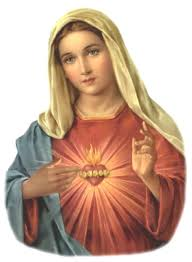 